О мерах по реализации решения Собрания депутатов Калининского сельского поселения Вурнарского района Чувашской Республики от  7 августа 2019  года № 55-3 «О внесении изменений в решение Собрания депутатов Калининского сельского поселения Вурнарского района Чувашской Республики от 17 декабря 2018 года № 48-1 «О бюджете Калининского сельского поселения Вурнарского района Чувашской Республики на 2019 год и на плановый период 2020 и 2021 годов»Администрация Калининского сельского поселения Вурнарского района Чувашской Республики   п о с т а н о в л я е т:1. Принять к исполнению бюджет Калининского сельского поселения Вурнарского района Чувашской Республики на 2019 год и на плановый период 2020 и 2021 годов с учетом изменений, внесенных решением Собрания депутатов Калининского сельского поселения Вурнарского района Чувашской Республики от 7 августа 2019 года № 55-3 «О внесении изменений в решение Собрания депутатов Калининского сельского поселения Вурнарского района Чувашской Республики от 17 декабря 2018 года № 48-1 «О бюджете Калининского сельского поселения Вурнарского района Чувашской Республики на 2019 год и на плановый период 2020 и 2021 годов» (далее – решение).2. Утвердить прилагаемый перечень мероприятий по реализации решения.3. В процессе исполнения бюджета Калининского сельского поселения Вурнарского района Чувашской Республики: обеспечить полное, экономное и результативное использование безвозмездных поступлений, имеющих целевое назначение;не допускать образования кредиторской задолженности по выплате заработной платы и другим расходным обязательствам поселения.4. Настоящее постановление вступает в силу после его официального опубликования.И.о. главы администрации Калининского сельского поселения Вурнарского районаЧувашской Республики                                                                                             А.Н.КонстантиноваУТВЕРЖДЕНпостановлением администрации Калининского сельского поселения Вурнарского района Чувашской Республики от    07.08.2019 г.   №44 П Е Р Е Ч Е Н Ьмероприятий по реализации решения Собрания депутатов Калининского сельского поселения Вурнарского района Чувашской Республики от 7 августа 2019 года № 55-3 «О внесении изменений в решение Собрания депутатов Калининского сельского поселения Вурнарского района Чувашской Республики от 17 декабря 2018 года № 48-1 «О бюджете Калининского сельского поселения Вурнарского района Чувашской Республики на 2019 год и на плановый период 2020 и 2021 годов»ЧĂВАШ РЕСПУБЛИКИВАРНАР РАЙОНĚ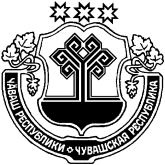 ЧУВАШСКАЯ РЕСПУБЛИКА ВУРНАРСКИЙ РАЙОННУРАС ЯЛ ПОСЕЛЕНИЙĚН АДМИНИСТРАЦИЙĚЙЫШАНУ« 07 »  августа  2019  №  44Нурас салиАДМИНИСТРАЦИЯ КАЛИНИНСКОГО СЕЛЬСКОГО ПОСЕЛЕНИЯПОСТАНОВЛЕНИЕ«07»  августа 2019 №  44село Калинино№ ппНаименование мероприятияСрок реализацииОтветственныйисполнитель12341.Представление в финансовый отдел администрации Вурнарского района Чувашской Республики сводных справок об изменении бюджетной росписи по главному распорядителю (распорядителю) средств бюджета Калининского сельского поселения Вурнарского района Чувашской Республики, справок об изменении бюджетной сметы администрации Калининского сельского поселения Вурнарского района Чувашской Республики и предложений по уточнению показателей кассового плана исполнения бюджета Калининского сельского поселения Вурнарского района Чувашской Республики на 2019 год и на плановый период 2020 и 2021 годовне позднее9 августа 2019 г.Администрация Калининского сельского поселения Вурнарского района Чувашской Республики2.Внесение изменений в сводную бюджетную роспись бюджета Калининского сельского поселения Вурнарского района Чувашской Республики на 2019 год и на плановый период 2020 и 2021 годовне позднее 12 августа 2019 г.Финансовый отдел администрации Вурнарского района Чувашской Республики3.Представление в финансовый отдел администрации Вурнарского района Чувашской Республики уточненной бюджетной сметы администрации Калининского сельского поселения Вурнарского района Чувашской Республики на 2019 год и на плановый период 2020 и 2021 годовне позднее14 августа 2019 г.Администрация Калининского сельского поселения Вурнарского района Чувашской Республики4.Внесение изменений в муниципальные программы  Калининского сельского поселения Вурнарского района  Чувашской Республики в целях их приведения в соответствие с решением Собрания депутатов Калининского сельского поселения Вурнарского района Чувашской Республики от 7 августа 2019 года № 55-3  «О внесении изменений в решение Собрания депутатов Калининского сельского поселения Вурнарского района Чувашской Республики от 17 декабря 2018 года № 48-1 «О бюджете Калининского сельского поселения Вурнарского района Чувашской Республики на 2019 год и на плановый период 2020 и 2021 годов»  в течение трех месяцев со дня вступления в силу решения о бюджетеАдминистрация Калининского сельского поселения Вурнарского района Чувашской Республики